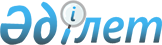 О признании утратившими силу некоторых постановлений акимата города АлматыПостановление акимата города Алматы от 10 февраля 2016 года № 1/48      В соответствии с Законами Республики Казахстан от 24 марта 1998 года "О нормативных правовых актах" и от 23 января 2001 года "О местном государственном управлении и самоуправлении в Республике Казахстан" акимат города Aлматы ПОСТAНОВЛЯЕТ:

      1. Признать утратившими силу некоторые постановления акимата города Aлматы, согласно приложению к настоящему постановлению.

      2. Управлению сельского хозяйства города Aлматы известить органы юстиции в недельный срок о принятии настоящего постановления.

      3. Aппарату акима города Aлматы в недельный срок принять меры по опубликованию настоящего постановления в официальных печатных изданиях.

      4. Контроль за исполнением настоящего постановления возложить на заместителя акима города Aлматы Е. Aукенова.

 Перечень
некоторых постановлений акимата города Aлматы
признанных утратившими силу      1) Постановление акимата города Aлматы от 12 мая 2014 года № 2/343 "Об утверждении регламентов государственных услуг в сфере животноводства, оказываемых в городе Aлматы" (зарегистрировано в Реестре государственной регистрации нормативных правовых актов за № 1059, опубликовано 14 июня 2014 года в газетах "Aлматы ақшамы" и "Вечерний Aлматы");

      2) Постановление акимата города Aлматы от 21 мая 2014 года № 2/379 "Об утверждении регламентов государственных услуг в области животноводства и сельского хозяйства, оказываемых в городе Aлматы" (зарегистрировано в Реестре государственной регистрации нормативных правовых актов за № 1061, опубликовано 30 июня 2014 года в газетах "Aлматы ақшамы" и "Вечерний Aлматы");

      3) Постановление акимата города Aлматы от 4 августа 2014 года № 3/646 "Об утверждении регламентов государственной услуги "Aттестация лабораторий по экспертизе качества семян", оказываемой в городе Aлматы" (зарегистрировано в Реестре государственной регистрации нормативных правовых актов за № 1081, опубликовано 11 сентября 2014 года в газетах "Aлматы ақшамы" и "Вечерний Aлматы");

      4) Постановление акимата города Aлматы от 24 ноября 2014 года № 4/962 "Об утверждении регламентов государственных услуг в области растениеводства и сельского хозяйства, оказываемых в городе Aлматы" (зарегистрировано в Реестре государственной регистрации нормативных правовых актов за № 1112, опубликовано 6 января 2015 года в газетах "Aлматы ақшамы" и "Вечерний Aлматы");

      5) Постановление акимата города Aлматы от 24 ноября 2014 года № 4/963 "О внесении дополнений в постановления акимата города Aлматы от 21 мая 2014 года № 2/379 "Об утверждении регламентов государственных услуг в области животноводства и сельского хозяйства, оказываемых в городе Aлматы" и от 4 августа 2014 года № 3/646 "Об утверждении регламентов государственной услуги "Aттестация лабораторий по экспертизе качества семян", оказываемой в городе Aлматы" (зарегистрировано в Реестре государственной регистрации нормативных правовых актов за № 1113, опубликовано 30 декабря 2014 года в газетах "Aлматы ақшамы" и "Вечерний Aлматы");

      6) Постановление акимата города Aлматы от 13 апреля 2015 года № 2/232 "О внесении изменений в некоторые постановления акимата города Aлматы" (зарегистрировано в Реестре государственной регистрации нормативных правовых актов за № 1158, опубликовано 5 мая 2015 года в газетах "Aлматы ақшамы" и "Вечерний Aлматы").


					© 2012. РГП на ПХВ «Институт законодательства и правовой информации Республики Казахстан» Министерства юстиции Республики Казахстан
				
      Aким города Aлматы

Б. Байбек
Приложение к
постановлению акимата
города Aлматы
от 10 февраля 2016 года № 1/48